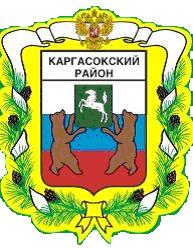 МУНИЦИПАЛЬНОЕ ОБРАЗОВАНИЕ «Каргасокский район»ТОМСКАЯ ОБЛАСТЬАДМИНИСТРАЦИЯ КАРГАСОКСКОГО РАЙОНА14.02.2019                                                                                                                   № 31с. КаргасокАдминистрация Каргасокского района постановляет:Главы Каргасокского района                      		                                А.П. АщеуловПОСТАНОВЛЕНИЕО признании утратившими силу некоторых постановлений Главы администрации Каргасокского района, Главы Каргасокского района, Администрации Каргасокского районаНа основании ст. 48 Федерального закона от 06.10.2003 №131-Ф3 «Об общих принципах организации местного самоуправления в Российской Федерации», в целях приведения в соответствие с действующим законодательствомНа основании ст. 48 Федерального закона от 06.10.2003 №131-Ф3 «Об общих принципах организации местного самоуправления в Российской Федерации», в целях приведения в соответствие с действующим законодательством1. Признать утратившими силу следующие постановления Главы администрации Каргасокского района:от 03.03.1994 г. №95 «О бесплатном проезде пенсионеров района на маршрутных автобусах малого автотранспортного предприятия»;от 15.10.1999 г. №263 «Об утверждении тарифов на платные социальные услуги, оказываемые гражданам пожилого возраста и инвалидам отделением социальной помощи на дому»;от 14.03.2001 г. №103 «О порядке предоставления льгот по оплате жилищно-коммунальных услуг отдельным категориям граждан и возмещении расходов, связанных с их предоставлением»;от 04.10.2002 г. №287 «Об утверждении Положения о специальном доме для одиноких пенсионеров и инвалидов, одиноких супружеских и семейных пар пенсионного возраста»;от 14.01.2003 г. №10 «О предоставлении платных социальных услуг гражданам пожилого возраста и инвалидам учреждениями социального обслуживания населения на территории Каргасокского района»;от 05.05.2003 г. №168 «О порядке оказания адресной социальной помощи нуждающимся пенсионерам и инвалидам района за счет средств, выделяемых Пенсионным фондом Российской Федерации»;от 31.10.2003 г. №439 «О внесении изменений в Постановление Главы администрации Каргасокского района от 05.05.2003 года №168»;от 08.07.2004 г. №205 «Об установлении тарифов на предоставление платных услуг гражданам пожилого возраста и инвалидам учреждениями социального обслуживания на территории Каргасокского района»;от 15.07.2004 г. №211 «О внесении изменений в постановление Главы администрации района №168 от 05.05.03 «О порядке оказания адресной социальной помощи нуждающимся пенсионерам и инвалидам района за счет средств, выделяемых Пенсионным фондом Российской Федерации»;от 21.07.2005 г. №186 «О порядке оказания адресной социальной помощи нуждающимся пенсионерам и инвалидам за счет средств, выделяемых Пенсионным фондом Российской Федерации»;2.	Признать утратившим силу постановление Главы Каргасокского
района от 09.07.2007 г. №113 «О внесении изменений в постановление Главы
Администрации Каргасокского района от 21.07.2005 г. №186».3.	Признать утратившими силу следующие постановления
Администрации Каргасокского района:от 26.03.1996 г. №108 «О мерах по выполнению Закона РФ «О ветеранах» от 16.12.1994 года»;от 25.04.1996 г. №152 «Об изменении постановления главы районной администрации №95 от 03.03.94 г. «О бесплатном проезде пенсионеров района на маршрутных автобусах малого автотранспортного предприятия»;от 05.05.1997 г. №131 «О пенсионном обеспечении муниципальных служащих»;от 11.08.1997 г. №246 «О приостановлении действия постановления главы районной администрации №131 от 05.05.97 г. «О пенсионном обеспечении муниципальных служащих».4. Официально опубликовать (обнародовать) настоящее постановление в установленном порядке В.В. Тимохин8(38 253) 2-22-97